Adiós a los Sopladores de Hojas a Gasolina ¿Por qué se están prohibiendo los sopladores de hojas a gasolina en Somerset?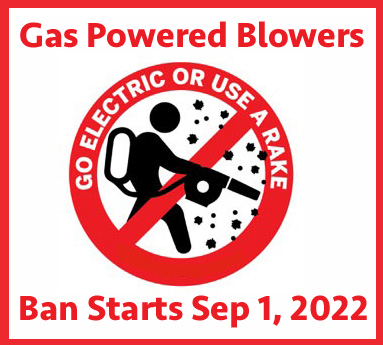 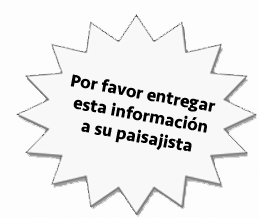 The Atlantic
“Cada vez que veo estos trabajadores me digo: ‘en 10 años más ellos estarán en camino a una sordera prematura’ ” (Dr. Robert Meyers, otorrinolaringólogo, citado en un artículo de James Fallows, abril de 2019)Ya esta legalmente prohibido en áreas circundantes:  En diciembre de 2018, el D.C. City Council  votó por unanimidad la prohibición del uso de sopladores de hojas a gasolina a partir del 1 de enero de 2022. Chevy Chase Village también impuso esta prohibición, la cual comenzará a regir en la misma fecha. Por su parte, el Condado de Montgomery (MoCo) ya está enfocado en hacer lo mismo dentro de los próximos dos años. La prohibición del Town of Somerset comienza a regir el 1 de septiembre de 2022.Existen buenas alternativas: Gracias al avance de la tecnología y la inversión de la industria, los sopladores de hojas eléctricos y a batería (fabricados por EGO, Greenworks, Makita, Oregon Power y Stihl, entre otras empresas) son más ligeros, duraderos y lo suficientemente potentes para trabajos comerciales.Hacen un ruido ensordecedor, literalmente: Los sopladores de hojas en MoCo comúnmente exceden la ordenanza relativa al límite máximo de ruido de 70 decibelios y las violaciones a ella rara vez se hacen cumplir. Ese nivel de volumen puede causar un daño permanente al oído interno, que registra los sonidos y los transmite al cerebro. Los sopladores eléctricos son más silenciosos.El ruido de los sopladores de hojas a gasolina se siente a la distancia: Los decibelios no cuentan toda la historia. Los sopladores de hojas a gasolina producen un rugido de baja frecuencia inusualmente rechinante, con un notable poder de desplazamiento y la capacidad de atravesar paredes, barreras de cemento y dispositivos de protección auditiva. Encerrados en casa por la pandemia, muchos de nosotros hemos descubierto esto de primera mano.Contaminan como locos: De todos los motores de gasolina, los de dos tiempos que se utilizan en los sopladores de hojas de gasolina son los más sucios y los menos eficientes. A diferencia de los automóviles, sus emisiones no están reguladas. ¿Qué tan contaminante? Según el California Air Resources Board, los sopladores de hojas, las cortadoras de césped, las cortadoras de bordes y similares representan en conjunto, tanta contaminación en ese estado como la que producen todos los vehículos a motor.Los trabajadores se llevan la peor parte: Al igual que los trabajadores agrícolas en los días previos a la regulación de pesticidas, los trabajadores del cuidado del césped con salarios bajos, a menudo de habla no inglesa, son los más perjudicados.Existen graves peligros para la salud mas allá de la sordera: El ruido ambiental "está asociado con una mayor incidencia de hipertensión arterial, infarto de miocardio, insuficiencia cardíaca y accidente cerebrovascular", de conformidad a Journal of the American College of Cardiology, 2018.Siguiente Afecta los oídos de los niños: En una declaración conjunta de apoyo a la prohibición de sopladores de hojas a gasolina, un grupo de pediatras de la ciudad de Nueva York señaló que “los oídos de los bebés y los niños pequeños son especialmente vulnerables ... porque sus sistemas auditivos están experimentando un rápido crecimiento y desarrollo…”Trabajando con paisajistas: En reconocimiento a los impactos financieros y de salud en los paisajistas, el Comité de Medio Ambiente de Somerset continuará su extensa campaña de educación y divulgación, tanto en inglés como en español. Durante otoño, los miembros del Comité de Medio Ambiente distribuirán folletos de puerta en puerta y responderán las preguntas de los residentes.Sus vecinos se lo agradecerán: Más de 500 residentes del Town of Somerset apoyan la prohibición y esperan que exista menos ruido en el vecindario.  	    			      • • •Comencemos la transición: Consejo útiles para residentes y paisajistasDebemos repensar como cuidamos nuestros jardines. Tenga una conversación sobre estas sugerencias con su jardinero. • Menos soplado Podría ser una vez cada dos semanas, solo donde haya desagües; de lo contrario, se podría considerar la utilización de rastrillos. • Use un soplador de hojas eléctrico o a batería Todos los sopladores de gasolina (incluidos los de hojas, canaletas y mosquitos) serán prohibidos próximamente, por lo que también podría comenzar a explorar la utilización de máquinas alternativas y diferentes formas de cultivar su jardín. También lo alentamos a que considere la posibilidad de ayudar financieramente a su paisajista durante esta transición.• Corte sus hojas (a menos que estén infectadas)Mueva las hojas hacia su césped y corte (2-3 veces durante el otoño) de modo que las hojas tengan el tamaño de una moneda de 25 centavos. Sirven como un mantillo (mulch) excelente. Para su información, las cortadoras de césped tienen motores de cuatro tiempos y, aunque funcionen con gasolina, sus emisiones son mucho menos peligrosas que aquellas de los sopladores de hojas a gasolina. • Corte su césped cada dos Semanas: El pasto largo es más saludable y dominará más fácilmente sobre la maleza.• Advertencias y CitacionesDespués de más de un año de educación y foros de la ciudad, esperamos que los residentes y sus paisajistas hagan una transición sin problemas a los sopladores eléctricos y de batería sin que la ciudad emita advertencias y citaciones.Preguntas: Por favor contactarse con el Comité de Medio Ambiente (Environment Committee) al siguiente correo electrónico:  tos.environmentcommittee@gmail.com													Siguiente  